05/06 RM 03281MS – Excel 2007ATIVIDADE – PÁGINA: 331) Encontre os navios na planilha e ganhe a Batalha Naval.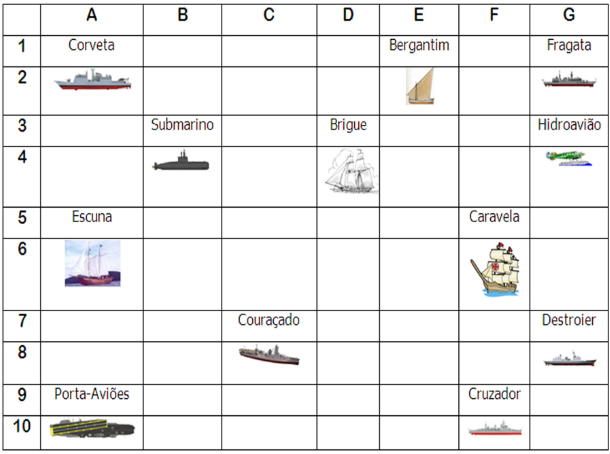 Escreva as células das imagens dos navios:Bergantim:  e 2                 Brigue: d 4                    Caravela: f 6Couraçado:  c 8                Cruzador:    f 10            Corveta:  a 2Destroier: g8                    Escuna:a6                    Fragata:  g2Submarino: b4                 Porta Aviões: a10          Hidroavião: g4MS – Excel 2007ATIVIDADE – PÁGINA: 342) Faça as seguintes operações matemáticas na planilha do Excel: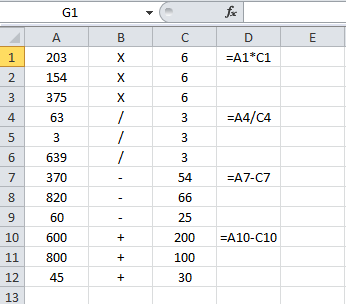 203 X 6 =     1218                    154 x 6 =  924       375 X 6 = 225063 : 3 =  21                           3 : 3 =    1                639 : 3 = 213370 - 54 =     316                   820 – 66 = 754            60 - 25 =35600 + 200 =     800                800 + 100 =  900        45 + 30 = 75